СОВЕТ ДЕПУТАТОВ МУНИЦИПАЛЬНОГО ОБРАЗОВАНИЯ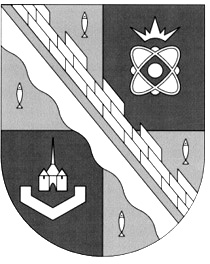 СОСНОВОБОРСКИЙ ГОРОДСКОЙ ОКРУГ ЛЕНИНГРАДСКОЙ ОБЛАСТИ(ЧЕТВЕРТЫЙ СОЗЫВ)Р Е Ш Е Н И Еот 29.05.2020 года  № 61С целью реализации мер по обеспечению устойчивого развития экономики на территории Сосновоборского городского округа в соответствии с постановлением  Правительства Российской Федерации от 02.04.2020 №409 «О мерах по обеспечению устойчивого развития экономики» совет депутатов Сосновоборского городского округаР Е Ш И Л:1. Дополнить пункт 6 решения совета депутатов Сосновоборского городского округа от  22.11.2019 №63 «Об установлении  земельного налога на территории муниципального образования Сосновоборский городской округ Ленинградской области» подпунктом 6.1.следующего содержания:«6.1. Для налогоплательщиков - юридических лиц, занятых в сферах деятельности, наиболее пострадавших в условиях ухудшения ситуации в связи с распространением новой коронавирусной инфекции, перечень которых утвержден постановлением Правительства Российской Федерации от 03.04.2020 №434 «Об утверждении перечня отраслей Российской экономики, в наибольшей степени пострадавших в условиях ухудшения ситуации в результате распространения новой коронавирусной инфекции» установить, что авансовые платежи за I квартал 2020 года подлежат уплате не позднее 30 октября 2020 года, за II квартал 2020 года – не позднее 30 декабря 2020 года.».   2. Настоящее решение вступает в силу с момента официального опубликования и распространяется на правоотношения, возникшие с 01.01.2020.3. Настоящее решение опубликовать в газете «Маяк».Председатель совета депутатов Сосновоборского городского округа                                       В.Б. СадовскийГлава Сосновоборского городского округа                                                                             М.В. Воронков«О внесении изменений в решение совета депутатов Сосновоборского городского округа от 22.11.2019 №63 «Об установлении  земельного налога на территории муниципального образования Сосновоборский городской округ Ленинградской области» 